philippe muytersvlaams minister van financiën, begroting, werk, ruimtelijke ordening en sportantwoord op vraag nr.  van 7 januari 2013van De dienst arbeidsmigratie wordt niet geïnformeerd over het toekennen van Pro Justitia’s lastens buitenlandse werknemers in het bezit van een arbeidskaart.  	
Een Pro Justitia  is overigens op zich niet altijd een voldoende reden om de arbeidskaart in te trekken.Conform artikel 35 §2 van het KB van 9 juni 1999 betreffende de tewerkstelling van buitenlandse werknemers kan de arbeidskaart enkel worden ingetrokken wanneer:de werknemer gebruik heeft gemaakt van bedrieglijke praktijken of onjuiste of onvolledige verklaringen heeft afgelegd om de arbeidskaart te verkrijgen;de tewerkstelling van de werknemer strijdig is hetzij met de openbare orde of met de openbare veiligheid, hetzij met de wetten en reglementen;een negatieve beslissing over het recht op of de machtiging tot verblijf van zijn titularis werd genomen, die niet het voorwerp is van een opschortend beroep of die niet door de rechter werd opgeschort;de werknemer zich niet houdt aan de voorwaarden die aan de toekenning van de arbeidskaart verbonden zijn;de arbeidsvergunning van de werkgever, door wie de werknemer wordt tewerkgesteld, wordt ingetrokken.Arbeidskaarten werden enkel ingetrokken op basis van art.35, §2, 5°: “de arbeidskaart wordt ingetrokken wanneer de arbeidsvergunning van de werkgever, door wie de werknemer wordt tewerkgesteld, wordt ingetrokken”. Het is de werkgever die de arbeidsvergunning en de arbeidskaart B aanvraagt.De redenen waarom arbeidsvergunningen op hun beurt ingetrokken werden, zijn:de werkgever heeft gebruik gemaakt van bedrieglijke praktijken of onjuiste of onvolledige verklaringen afgelegd om ze te verkrijgen (art.35, §1, 1°);de tewerkstelling strijdig is, hetzij met de openbare orde of openbare veiligheid, hetzij met de wetten en reglementen, hetzij nog met de internationale overeenkomsten en akkoorden inzake indienstneming en tewerkstelling van werknemers van buitenlandse nationaliteit (art.35, §1, 2°);de werkgever de wettelijke en reglementaire verplichtingen betreffende de tewerkstelling van werknemers niet nakomt (art.35, §1, 3°);de werknemer niet is tewerkgesteld overeenkomstig de loon- en andere arbeidsvoorwaarden die gelden voor de Belgische werknemers (art.35, §1, 4°);de werkgever zich niet houdt aan de voorwaarden die aan de arbeidsvergunning verbonden zijn (art.35, §1, 5°);Deze redenen zijn gebaseerd op vaststellingen van de dienst Arbeidsmigratie zelf (feiten en gegevens blijkend uit de documenten die een aanvraag of verlenging tot aanvraag vormen) of op vaststellingen van sociale inspecteurs, voornamelijk Inspectie Werk en Sociale Economie.Op basis van welke van deze redenen werd ingetrokken kan niet uit de registratie van ingetrokken arbeidskaarten gedistilleerd worden: er wordt immers  niet geregistreerd op welke basis er wordt ingetrokken.3-4.	Verblijfsvergunningen zijn een federale bevoegdheid. Het Vlaamse gewest beschikt daarover geen gegevens.5	Er bestaan geen exacte en globale cijfers over de redenen van migratie.Het Centrum voor Gelijkheid van Kansen en Racismebestrijding geeft in haar jaarrapporten migratie wel een indicatie van de migratiemotieven op basis van de afgifte van de eerste verblijfstitels in België.Volgens het meeste recente jaarrapport Migratie van het CGKR ( 2011) werd in 2010 in  België 42,4% van de 67.653 eerste verblijfstitels afgeleverd om familiale redenen (ter vergelijking: 39,6% in Nederland, 44,5% in Duitsland en 42,3% in Frankrijk). Net zoals in de omringende landen is migratie om familiale redenen dus de grootste migratievorm. In België werden er verder 6,1% verblijfstitels  afgeleverd voor bezoldigde arbeid, 8,4% voor studie en de rest voor asiel, humanitaire of andere redenen.a)	Voor de conclusies  van de controles van 2011 verwijs ik naar het jaarverslag 2011 van de Inspectie Werk en Sociale Economie alsook naar de bespreking van dit jaarverslag tijdens de commissie Werk van 21 juni 2012: http://www.werk.be/sites/default/files/Jaarrapport_Inspectie%20Werk%20en%20Sociale%20Economie_2011.pdfb)	zie ook antwoord op vraag 2.De dienst arbeidsmigratie wordt momenteel niet geïnformeerd over het toekennen van Pro Justitia’s . Een Pro Justitia is overigens op zich niet altijd een voldoende reden om de arbeidskaart in te trekken (artikel 35 §2 van het KB van 9 juni 1999 betreffende de tewerkstelling van buitenlandse werknemers). 	
Arbeidskaarten werden enkel ingetrokken op basis van art.35, §2, 5°: “de arbeidskaart wordt ingetrokken wanneer de arbeidsvergunning van de werkgever, door wie de werknemer wordt tewerkgesteld, wordt ingetrokken”. Het is de werkgever die de arbeidsvergunning en de arbeidskaart B aanvraagt.	
Hoeveel van deze arbeidskaarten worden ingetrokken op basis van controles van inspectie en hoeveel op basis van eigen onderzoeken van de Dienst Arbeidsmigratie wordt niet geregistreerd.c)	Verblijfsvergunningen zijn een federale bevoegdheid. Het Vlaams Gewest heeft geen zicht op om welke redenen die worden ingetrokken.d)	Fraude moet meer en meer bewezen worden door werknemers en werkgevers te verhoren (Salduz) en diverse andere onderzoeksdaden. Dit leidt, gelet op de beschikbare middelen, tot een daling in het aantal uitgevoerde controledossiers. Dit betekent echter geenszins dat de impact op het terrein in dezelfde mate daalt. Dit wordt ondermeer gestaafd  doordat het grootste aantal Pro Justitia wordt opgemaakt binnen de migratiecontroles. De uitdaging naar de toekomst zal zijn een grotere impact realiseren in relatie tot de beschikbare kwantitatieve mogelijkheden.Op alle domeinen een gelijkaardige kwantitatieve outcome realiseren, kan enkel met een evenredige input van personeel en middelen. Daarbij mag uiteraard ook het kwalitatieve aspect niet uit het oog verloren worden. Bij de jaarlijkse opstelling van de boordtabel omtrent de diverse te controleren materies wordt steeds gezocht naar een optimaal evenwicht tussen enerzijds door de afdeling voorziene spontane controles en anderzijds de vragen vanwege andere Vlaamse en federale diensten. Om tot een goed evenwicht te komen dienen naast de beschikbare VTE’s ook de processen, procedures en IT applicaties steeds worden geëvalueerd en getoetst aan de efficiëntiecriteria en beoogde effecten. Het optrekken van de controles binnen de materie migratie heeft als consequentie dat in andere sectoren de controles zullen dalen.In 2012 werden 884 migratiecontroles uitgevoerd. In toepassing van de wet van 30 april 1999 betreffende de tewerkstelling van buitenlandse werknemers en meer bepaald de naleving van de verplichting van de arbeidsvergunning en arbeidskaart voor buitenlandse werknemers, worden door de afdeling Inspectie van het Departement Werk en Sociale Economie controles uitgevoerd hetzij op eigen initiatief, op basis van klachten en spontane controles, hetzij op vraag van derden zijnde politiediensten, arbeidsauditoraten of andere of  (inspectie)diensten. Daarnaast worden bij vermoedens van oneigenlijk gebruik van regelgeving opvolgingscontroles uitgevoerd.Bovendien schakelt Inspectie WSE zich in binnen de werking van de arrondissementscellen (AC’s) en het vooropgesteld jaaractieplan van de SIOD (Sociale Inlichtingen en Opsporingsdienst cfr. programmawet van 27 december 2006) met als doel de bestrijding van de illegale arbeid, de sociale fraude en het toezicht op de naleving van de regelgeving. De inspecties hebben niet enkel de bedoeling om controles uit te oefenen op de afgeleverde arbeidskaarten maar hebben tevens als doel de actieve opsporing van misbreuken.a)	Aantal controles per sector binnen AC verband:b)	Aantal migratiecontroles per sector (buiten AC-verband)Voor de sociaalrechtelijke inspecteurs bedraagt de jaarlijkse loonkost 1.862.691,55 euro. Op basis van de boordtabel ( VTE’s) is het aandeel van de controles op de tewerkstelling van buitenlandse werknemers 38% wat overeenstemt met een kostprijs van 707.822,78 euro.Voor mij is het belangrijk wat de impact van de inspectiecontroles zijn op het terrein. Door gerichtere controles op basis van de risicoanalyse kan de efficiëntie van de controles verhoogd worden.Aantal controles 2011Bouw3835Horeca Algemeen3331Exotische Horeca1930Fruitteelt1421Tuinbouw915Opbouw/Afbraak/Werking Foor/Markt78Vleessector74Nachtwinkel61Binnenscheepvaart31Carwash32Garages32Andere1316Eindtotaal155166Aantal controles 2011Land-, tuinbouw en visserij3133Vervaardiging van voedingsmiddelen3436Vervaardiging van overige producten en industrie2012Afvalverwerking352Bouw12797Onderhoud en reparatie motorvoertuigen2142Groothandel (excl. motorvoertuigen)5531Detailhandel (excl. motorvoertuigen)88116Transport2428Horeca123206ICT en media34Dienstverlening inzake financiën, immobiliën, verzekeringen, …1113Arbeidsbemiddeling4123Particuliere huishoudens4565Andere7195Niet gekend-2Totaal729805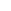 